FITTERПодготовка к работе.Устанавливаем Fitter на мобильное устройство. В браузере ввести Url https://fitter-template.tspb.su/ . Далее необходимо добавить страницу на начальный экран телефона. В браузерах Chrome на Android, система сама предлагает установить на начальный экран. Если браузер автоматически не предлагает установить то необходимо сделать это самостоятельно. Например на Safari Поделится->На экран «Домой»->Добавить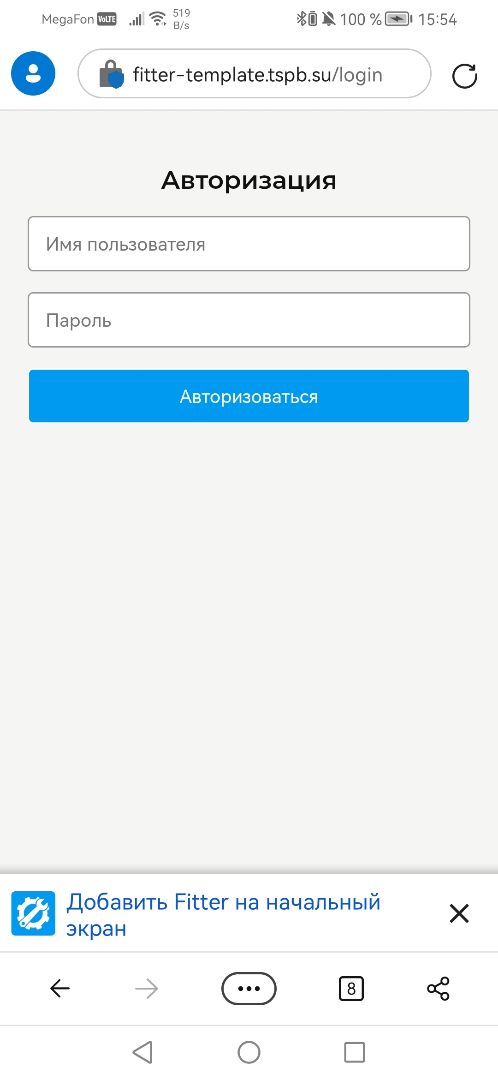 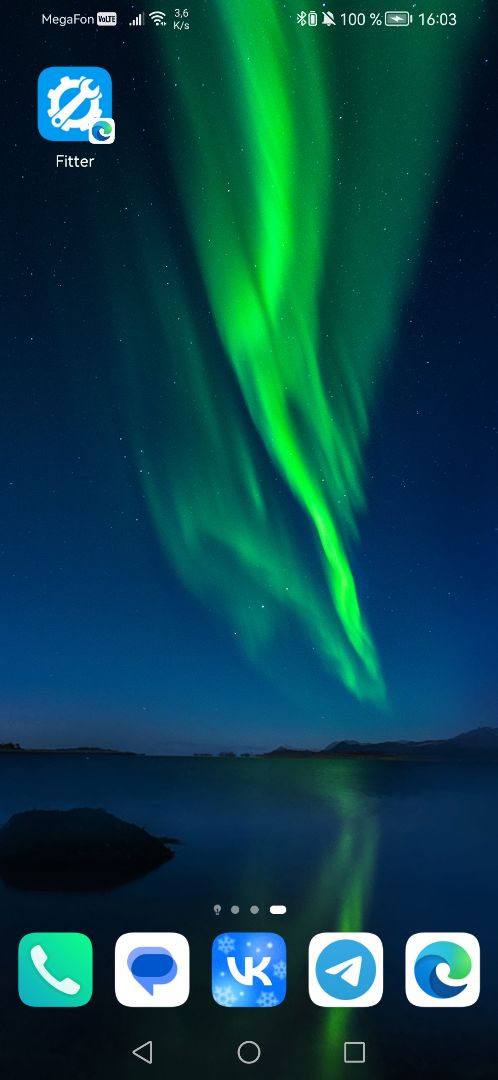 Начало работы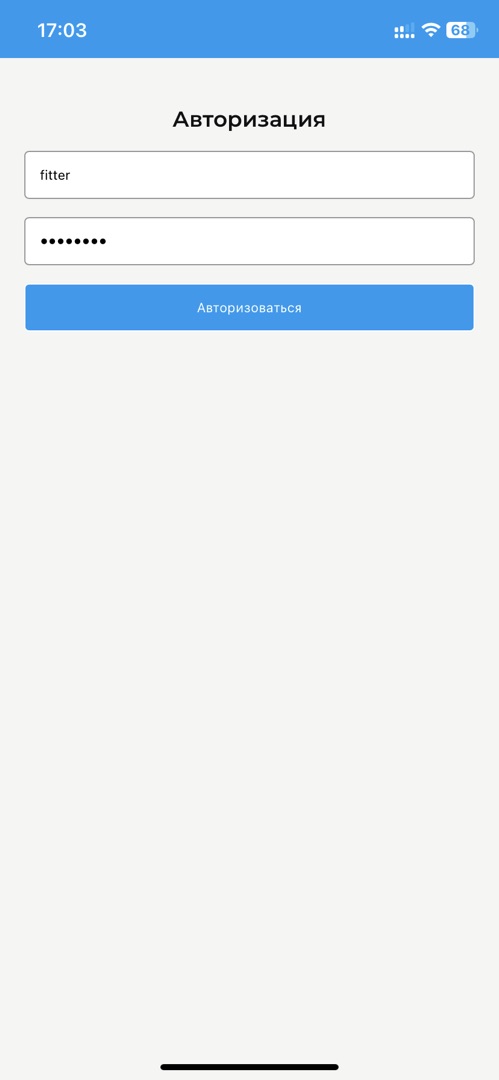 Входим в систему.Вводим логин и пароль.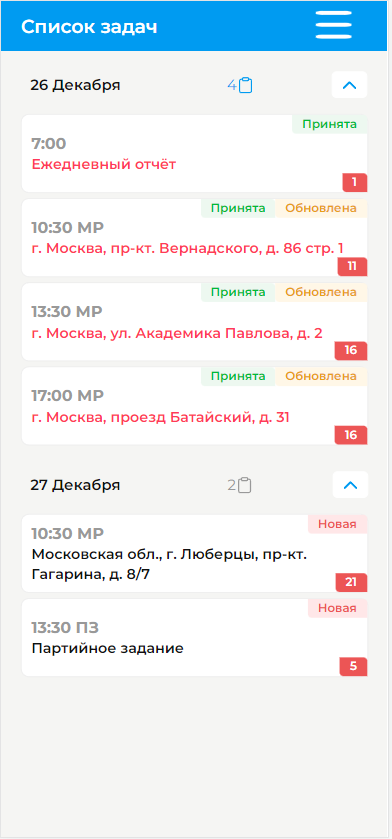 Список задач.Список задач сгруппирован по дням и отсортирован по времени. В списке задач указан статус задачи и кол-во не прочиатнных сообщений в чате. Все задачи создаются и редактируются в системе Pyrus. Информация о задачеВыбрав актуальную задачу мы попадаем в интефейс где указаны информация, необходимая для выполнения задачи.Информация разделена на несколько блоков:Описание работыО клиентеОплатаСтатус задачиОписание работы.В этом блоке содержится информация о месте, виду установки и типе техники. О клиентеИнформция необходимая для коммуникации с клиентом.ОплатаИнформация о статусе оплаты.Статус задачиПосле ознакомления с задачей монтажник должен установить стату «принять задачу». Менеджер увидит что задача принята в работу. Установка оборудованияДобавим новое устройство в кабинет пользователя. Введем серийный номер устанавливаемого оборудования.Введем серийный номер руками или отсканируем QR или штрих код на корпусе устройства.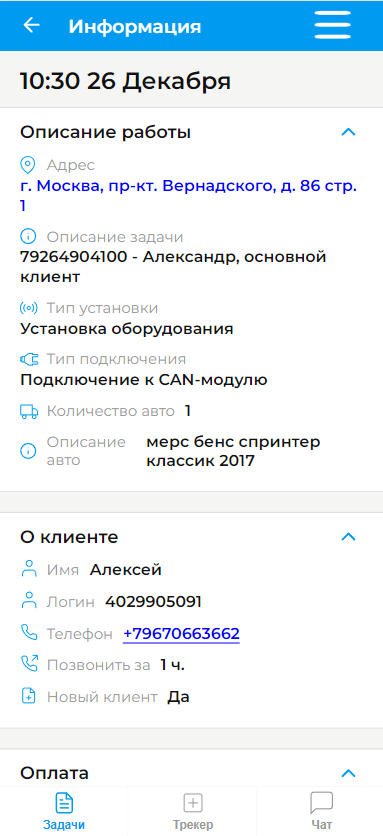 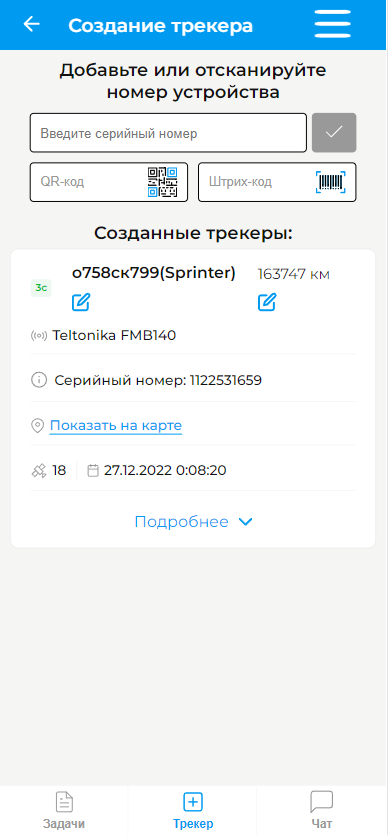 Выберем необходимые настройки в зависимости от типа техники и оборудования.(Для проверки системы можете выбрать любой тип настройки).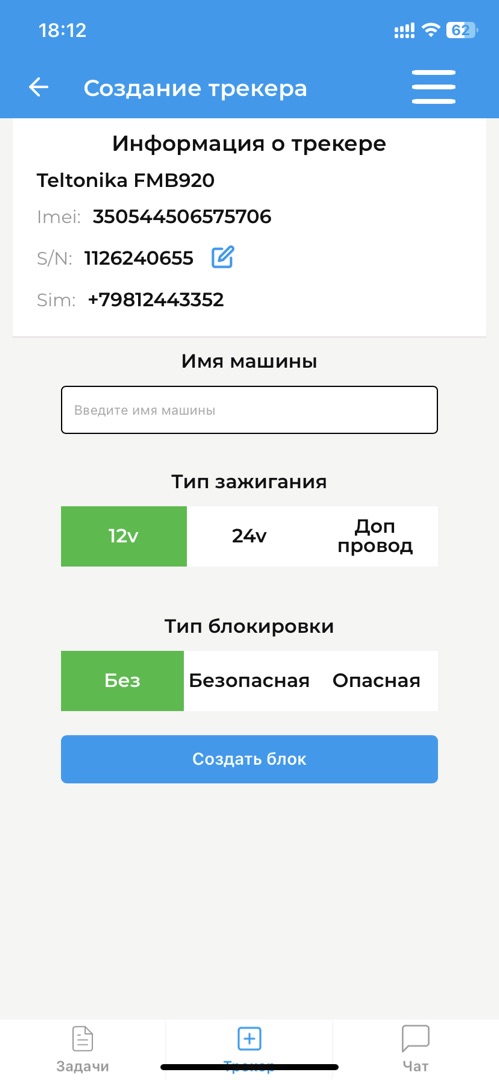 Поле «Имя машины» можно оставить пустым, в таком случае объект будет назван серийным номером прибора. В дальнейшем название можно будет изменить. Нажимаем создать блок. Статус успешного создания объекта появится на экране. 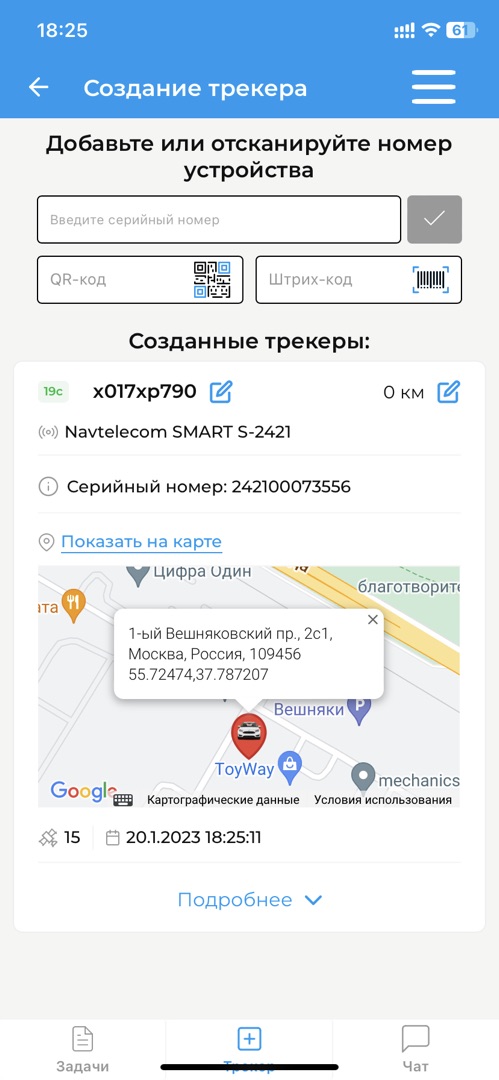 Все созданные объекты отображаются списком. В левом верхнем углу можно увидеть время последнего сообщения с рибора на сервер системы Глонасс мониторинга. Можно изменить имя объекта и пробег в системе. Для проверки корректности координат, передаваемых прибором нажать на кнопку «показать на карте».Объект создан теперь можно приступить у проверке данных по датчикам. Информацию с датчиков можно увидеть нажав на кнопку «Подробнее». 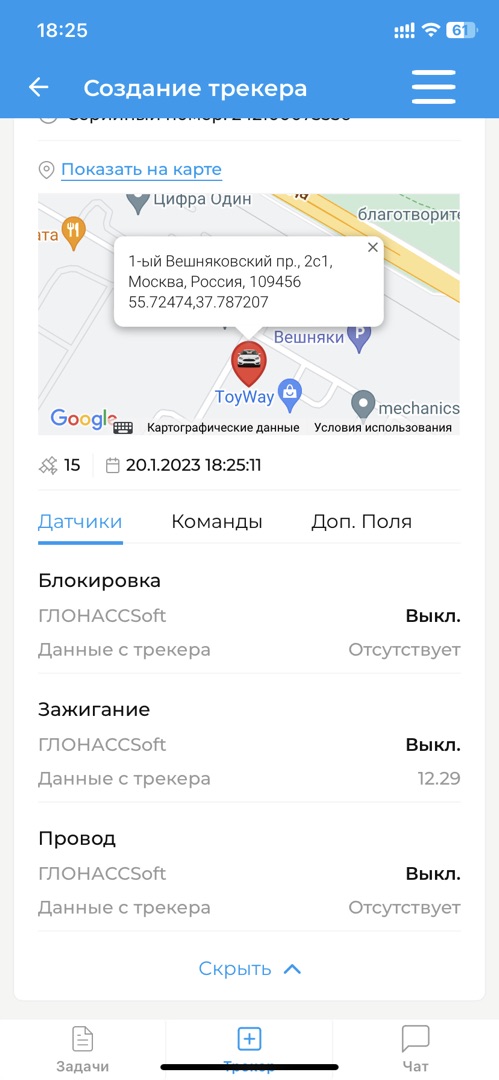 В появившемся списке будут видны все датчики, привязанные к объекту в системе и их значение на самом трекере и в системе Глонасс мониторинга. С помощью этой информации монтажник может детально проверить корректность установки и настройки в системе Глонасс. Предусмеотрены отправки команд в случае проверки управления цифровыми выходами трекера. На этом установка и проверка завершены.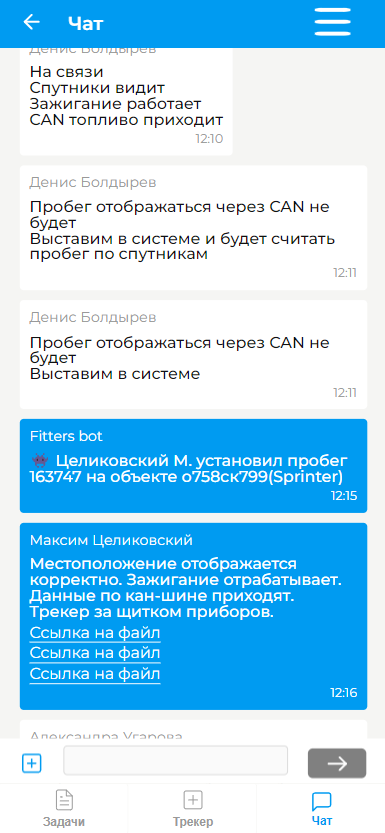 Взаимодействие с менеджерами через чат.Во вкладке чат есть возможность написать сообщение или прикрепить файл. Все сообщения видны менедждерами в системе Pyrus. Все сообщения из Pyrus попадают в интерфейс Fitter. 